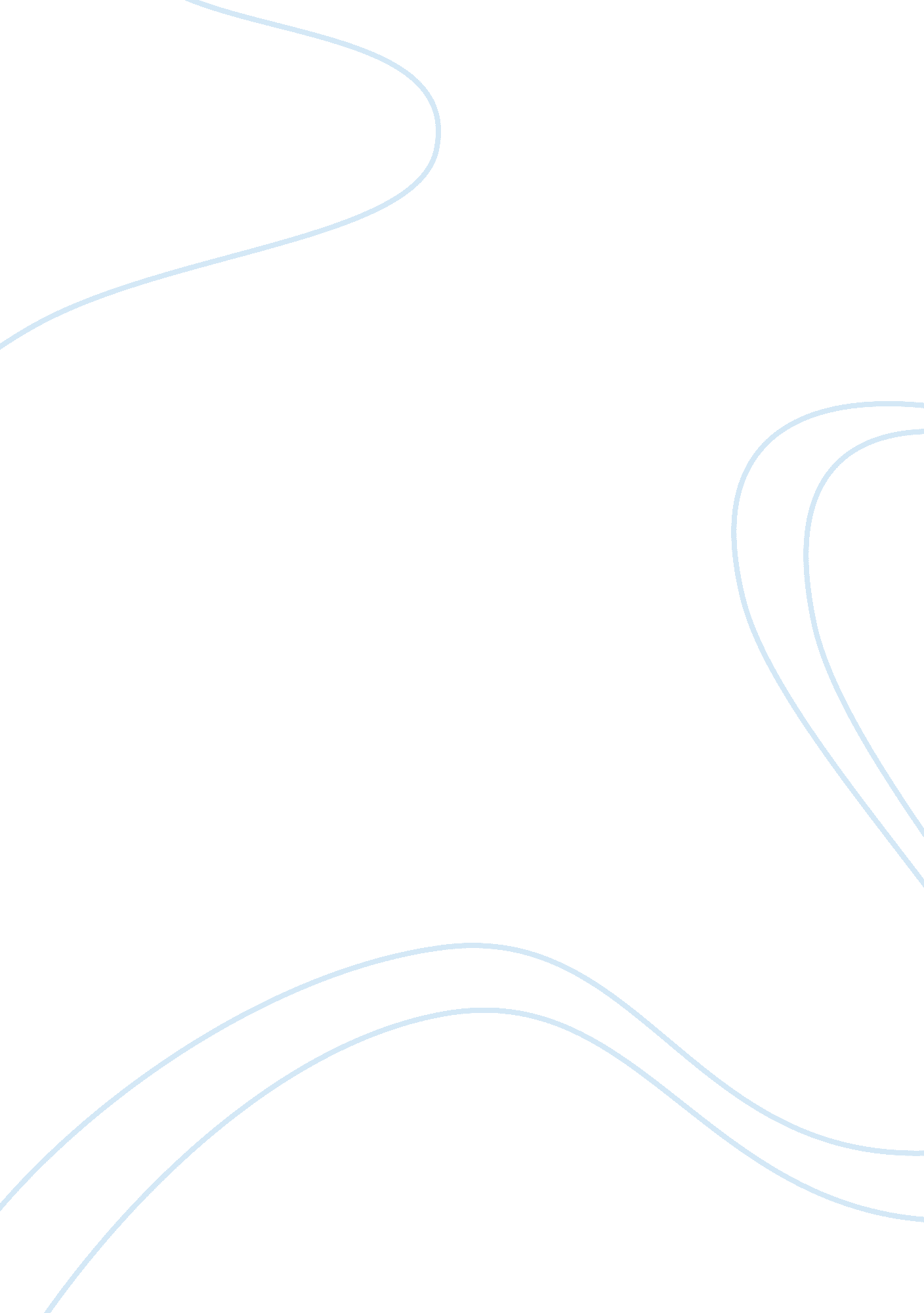 Hilton fort lauderdale beach resortBusiness, Management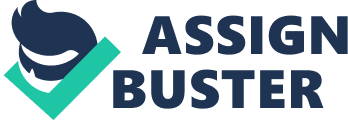 College: Hilton Fort Lauderdale Beach Resort Overview Hilton Fort Lauderdale Beach Resort is located in Fort Lauderdale on the north beach and it has been, for three years running, the winner of the presidents are award. Trip Advisor terms it as the perfect place to relax and refresh (TripAdvisor). The accommodation in this tourist facility ranges from elegant studio rooms to exemplary three bedroom family rooms. Every room gives the occupiers a splendid view of the Atlantic Ocean and the skyline (Hilton Hotels and Resort). The resort offers whirlpool tubs for deep soaking, and outdoor swimming pools that are heated. 
The hotel is keen on environmental conservation; it has rooftop wind turbines installed on the roof to con serve energy. This made it the first hotel to win the Florida Green Lodging Destination in Fort Lauderdale. Other sustainability efforts of the hotel include cardboard and paper recycling, a food composter that is intended to turn waste food into water rich with nutrients. 
Services offered are ideal for all kinds of visitors; business or family. Services and amenities in this hotel include rejuvenating nail treatment, massage and facial therapy, fitness and recreation facilities, children’s activities, a business center, and convenience facilities like ATMs, elevators, and valet services (Hilton Hotels and Resort). 
Hilton Fort Lauderdale Beach Resort has a strict policy on smoking. Smoking is not allowed in the rooms or in public areas like corridors and balconies. There are designated areas provided for smoking purposes, which are the hotel’s main entrance. 
Customer reviews 
According to trip advisor, the world’s largest travel site, Hilton Fort Lauderdale Beach Resort has gained so many positive reviews that it was awarded the 2014 Trip Advisor Certificate of Excellence award. This is an award given to facilities that have gained outstanding reviews by travelers. Some of these reviews on Trip Advisor say that the place wonderful for a holiday experience. The staff is friendly and would go to a great length to entertain and make their customers comfortable (TripAdvisor). 
In comparison with other hotels on the same beach, their services are exemplary and have no comparison. Everything in the facility is done for the comfort of the traveler. It has a close proximity to different amenities which is what most travelers enjoy. People want to connect from one place to the next easily and get back to the hotel in time for their pleasure (TripAdvisor). It is only 1. 5 miles from an upscale shopping center and the major highways are easily accessed thus any one planning to explore the city while staying at the resort is well catered for. 
According to reviews from couples who visited, the hotel is a beautiful place to rekindle love or enjoy good times. It is best place to enjoy a romantic trip with a loved one. Whether you want to stay indoors, the room service is great, or to explore the ocean, the views are magnificent. However, due to its influx of visitors the hotel’s gym can not accommodate everyone who wants to exercise. People have turned to exercising on the roads adjacent to the resort, which is not a good sign as a tourist facility (TripAdvisor). The hotel needs to expand this facility as travelers’ value their fitness and they want enjoy it, outside the norm. 
Seasonality 
The hotel is open all year round but between November and December, there are so many bookings. This can be attributed to the various offers given to the travelers during the festive season. 
Works Cited 
Hilton Hotels and Resort. “ Hilton Hotels and Resorts.” 2014. Hilton Fort Lauderdale Beach Resort. http://www3. hilton. com/en/hotels/florida/hilton-fort-lauderdale-beach-resort-FLLFSHH/index. html. 8 January 2015. 
TripAdvisor. “ TripAdvisor.” 2014. Hilton Fort Lauderdale Beach Resort. http://www. tripadvisor. com/Hotel_Review-g34227-d619451-Reviews-Hilton_Fort_Lauderdale_Beach_Resort-Fort_Lauderdale_Florida. html. 8 January 2015. 